от 21 апреля 2023 года									       № 166-рО закреплении за структурными подразделениями администрации городского округа город Шахунья Нижегородской области ответственности за актуализацию информации об объектах и реализуемых мероприятиях в автоматизированной информационной системе управления проектной деятельностью Нижегородской областиВ соответствии с распоряжением Правительства Нижегородской области от 15 января 2020 г. № 15-р «О запуске в промышленную эксплуатацию автоматизированной информационной системы управления проектной деятельностью Нижегородской области», а так же в целях осуществления проектного управления, мониторинга хода реализации проектов, объектов и мероприятий, реализуемых на территории городского округа город Шахунья Нижегородской области в рамках Национальных проектов, адресно-инвестиционной программы, иных государственных и ведомственных программ, программ реализуемых с привлечением внебюджетных ассигнований и государственно-частного партнерства:Закрепить за структурными подразделениями администрации городского округа город Шахунья Нижегородской области ответственности за актуализацию информации об объектах и реализуемых мероприятиях в автоматизированной информационной системе управления проектной деятельностью Нижегородской области, согласно приложению к данному распоряжению.Настоящее распоряжение вступает в силу со дня подписания.Управлению делами администрации городского округа город Шахунья Нижегородской области обеспечить опубликование настоящего распоряжения на официальном сайте администрации городского округа город Шахунья Нижегородской области.Контроль за исполнением настоящего распоряжения оставляю за собой.Глава местного самоуправлениягородского округа город Шахунья							   О.А.ДахноПриложениек распоряжению администрациигородского округа город Шахунья Нижегородской областиот 21.04.2023 г. № 166-рПеречень категорий объектов и ответственных структурных подразделений администрации городского округа город Шахунья Нижегородской области за актуализацию информации об объектах и реализуемых мероприятиях в автоматизированной информационной системе управления проектной деятельностью Нижегородской области
_______________________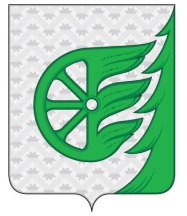 Администрация городского округа город ШахуньяНижегородской областиР А С П О Р Я Ж Е Н И Е№ п/пКатегория объектовОтветственное структурное подразделение1Образовательные организацииУправление образования администрации городского округа город Шахунья Нижегородской области2Медицинские организацииОтдел экономики, прогнозирования и инвестиционной политики администрации городского округа город Шахунья Нижегородской области3Спортивные объектыСектор по спорту администрации городского округа город Шахунья Нижегородской области4Объекты инженерной инфраструктурыОтдел архитектуры и капитального строительства администрации городского округа город Шахунья Нижегородской области5Объекты экологииУправление по работе с территориями и благоустройству администрации городского округа город Шахунья Нижегородской области6Учреждения культурыМКУК «Центр организационно-методической работы учреждений культуры городского округа город Шахунья Нижегородской области»7Автомобильные дорогиУправление по работе с территориями и благоустройству администрации городского округа город Шахунья Нижегородской области8Благоустройство общественных пространствОтдел архитектуры и капитального строительства администрации городского округа город Шахунья Нижегородской области9Строительство многоквартирных жилых домовОтдел архитектуры и капитального строительства администрации городского округа город Шахунья Нижегородской области10Расселение из аварийного жильяОтдел жилищной политики администрации городского округа город Шахунья Нижегородской области11Объекты культурного наследияМКУК «Центр организационно-методической работы учреждений культуры городского округа город Шахунья Нижегородской области»12Военно-мемориальный объектУправление по работе с территориями и благоустройству администрации городского округа город Шахунья Нижегородской области13Капитальный ремонт многоквартирных жилых домовОтдел промышленности, транспорта, связи, жилищно-коммунального хозяйства и энергетики администрации городского округа город Шахунья Нижегородской области